LKS2: Week 2			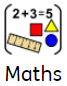 MathThis week we will begin our new topic ‘Fractions’. English 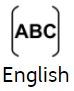 This week we will be creating a set of instructions on how you can look after                                    your own mythical creature.Book Talk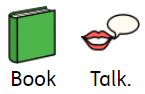 This week’s author will be David Walliams and we will be looking at his                                           book ‘The worlds worst children 3’R.E, Topic and science 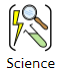 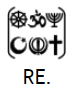 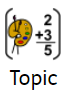 Who was the main target of his pranks?How many cats did his grandmother have? 6 What was hanks catch phrase? Got ya How long was father in the toilet for? 3 whole days What two things did Hank use to make his shark costume? Bin liners and a float Uncle tony aunty katie what were there hobby? What makes his mother jump? When would he come up with his pranks? In the bathWhat is his prank of a lifetime? Pretending to be in the bath all dayWhat don’t the worlds worst children often do? Get out of bed early How did he make himself look like a prune? Drawing lines with brown markersWhy was climbing out of the bath a task for hank? Because his whole body was shivering Why did mothers eye light up with glee? The tables had finally turnedWhat is the moral of the story?Afternoon Topic and Science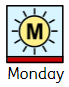 What is the difference between a whole and amount? Children to use different objects around the house and see if they can make them into a fraction. Then children sort whether it’s a fraction of a whole or an amount.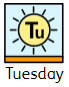 What is a fraction?   Children to watch a video clip about what is a fraction and how we can work out fractions. Children to use worksheet provided to identify different fractions. They can draw these into their workbook.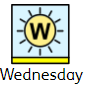 What is a fraction?  Children to watch a video clip about what is a fraction and how we can work out fractions. Children to create a poster showing different fractions they can make.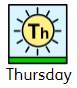 Equivalent fractions: Children will use fraction walls today to find equivalent fractions using 1 whole, ½, 1/4 and 1/8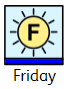 Equivalent fractions:  Children will use fraction walls today to find equivalent fractions using going up to 1/12.  Choose your mythical creature: Children to create a non-chronological report on their chosen mythical creature. Remember to include where they live, what they eat, how to keep them happy.SPAG-Homophones: Watch the clip about different tricky homophones. Create a poster using images to help you remember the different spellings for each homophone.  Fix it: Miss pike has been busy writing her own set of instructions on how to look after a dragon, but she has made some silly mistakes. Can you edit a redraft her work (check for punctuation, spellings and opportunities to improve)Big Write: Write a set of instructions explaining how to look after your own mythical creature. Don’t forget to use the correct structure and challenge yourself with fronted adverbials and interesting vocabulary. Edit and Redraft: Can you edit you set of instructions? Try adding some adverbs to your method. Have you remembered to use correct punctuation? You can ask a sibling, parent or other family members to give you some suggestions.Research the author: Can you use David Walliams website to create a biography about him. Remember to find out all the key information (How he started writing, some of his topic books, all about him)Hanks Pranks: What do you predict will happen in this story about? What do you think the moral of this story will be? Listen to the story and see if you were correct. https://soundcloud.com/harpercollinspublishers/the-worlds-worst-children-3-2/s-17dYCFrEHVORetrieve: Listen to the story again this time try and answer the retrieval questions. Remember the answer will always be in the text for retrieval questions.Infer: How do you think Franks family and friends are feeling about all of his pranks? Pick a family member and write a letter to Frank explaining how they feel about the prank.Explain: What is the moral of this story? Can you think of other stories that teach us a moral? Create a mind map showing all the stories you have read with a moral and what they have taught you.Science:R.E:Topic:R.E:Creative: